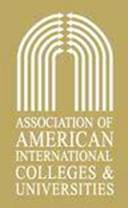 2013 AAICU ANNUAL MEETING Registration FormAmerican College of ThessalonikiApril 18 – 20, 2013Thessaloniki, GreecePlease fill out form and RSVP by Wednesday, February 20, 2013 E-mail:elenacha@act.edu / Fax: 00-30-2310-301-0761. Participant(s):MEMBER NAME: 	TITLE:		      ________________________________________________________________INSTITUTION:	      ________________________________________________________________PREFERRED E-MAIL: _____________________________________________________________Attending?Please check one 		_____YES                       	_____NO        SPOUSE NAME: 	Attending?Please check one		_____	YES                      _____NO2. Participation:__	I will attend the meetings of April 19 & 20	__	I will not attend__	I will attend by myself			__	I will attend with __	I will attend the Cocktail on April 18	__	I will not attend the Cocktail on April 18__	I will attend the Reception			__	I will not attend the 	on April 19					Reception on April 19 __	I will attend the lunches 			__	I will not attend the	on April 19 and 20				dinners on April 19 & 203. Choice of Accommodation:	Please indicate your dates of arrival and departure and check your choice of accommodation below so that we can make your reservation on your behalf once you submit this form. You will also find a brief description of each hotel and its accompanying website.  Guest accounts are payable at check-out by cash, check or credit card.I would like ACT to arrange my accommodation at:Hotel Arrival and Departure Information Arrival Date & Time:		_____________________________________Departure Date & Time:	_____________________________________DAIOS HOTEL____	Single Comfort Room with Atrium View		 	125 E	per room/day____	Double Comfort Room with Atrium View			135 E	per room/day ____	Single Superior Room with City View			135 E	per room/day____	Double Superior Room with City View			145 E	per room/day____	Single Junior Suite Side Sea View				150 E 	per room/day____	Double Junior Suite Side Sea View			160 E	per room/day____	Single Executive Sea View				170 E 	per room/day____	Double Executive Sea View				180 E	per room/day____	Single Deluxe Junior Suite Front Sea View		195 E  	per room/day		____	Double Deluxe Junior Suite Front Sea View		210 E	per room/dayCITY HOTEL____	 Single							85 €        per room/day ____	Double							95 €	 per room/dayEXCELSIOR HOTEL ____	 Single							105 €      per room/day  ____	 Double							115 €	 per room/dayCITY HOTELCity Hotel, a part of the Macedonia Hotel chain, was fully renovated in the summer of 2012.   You may visit the website at, http://www.cityhotel.gr.Rates are as follows:Single		 85,00 E  per room/day   Double		 95,00 E  per room/day  All above rates include all taxes and the following free facilities:	American Breakfast Buffet in renovated Restaurant,	WIFI Internet access,	Coffee station,	2 bottles of mineral water in the mini bar,	Steam bath & Gym use - as well as 10% discount to all therapies.  Other Amenities include: 10% discount at the central bar-restaurant “Bistro” of Excelsior Hotel,Clients get special discount 15% in FENA department store and in Notos Galleries department store,Special rates for private parking near the hotel.EXCELSIOR HOTELExcelsior Hotel, also part of the Macedonia Hotel chain, is a member of Small Luxury Hotels of the World, awarded member of “International 5 Star Diamond Award” for 2012.   You may visit the website at, http://www.excelsiorhotel.gr.Rates are as follows:Single		105,00 E per room/dayDouble 	 115,00 E per room/dayAll above rates include all taxes and the following free facilities:	American Breakfast Buffet in our Roof Garden on the 5th floor,	WIFI Internet access,	Nespresso coffee station (charge € 2,00 per coffee),	Steam bath & Gym use - as well as 10% discount to all therapies.  Other Amenities include:Our clients get special discount 15% in FENA department store. Also, all of our clients enjoy 10% special discount on their purchases at Notos Galleries department store.Special rates for private parking near the hotel.DAIOS HOTEL Daios Hotel is a supreme boutique hotel, located right in the seafront, in the city of Thessaloniki, a few steps away from the White Tower.  You may visit the website at http://www.daioshotels.com.Rates are as follows:                                                                       SINGLE USE / DOUBLE USEComfort Room with Atrium View                                              	125 €/135 €Superior Room with City View                                                    	135 €/145 €Junior Suite Side Sea View                                                          	150 €/160 €Executive Sea View                                                                    	170 €/180 €Deluxe Junior Suite Front Sea View                                            	195 €/210 €The above mentioned rates are per room per night and include rich buffet breakfast, refreshment mini-bar (refilling once per day), free Wi-Fi and all legal taxes.The payment and the cancellation policy will be defined upon the final confirmation.